ПРОЕКТ                                                                           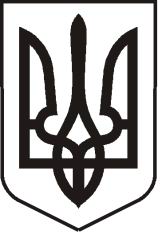 УКРАЇНАЛУГАНСЬКА  ОБЛАСТЬПОПАСНЯНСЬКИЙ  РАЙОН
ПОПАСНЯНСЬКА  МІСЬКА  РАДАШОСТОГО   СКЛИКАННЯВІСІМДЕСЯТ ДЕВ´ЯТА СЕСІЯРIШЕННЯ27 вересня 2017 р.                                      м. Попасна	                                                 № ____Про надання права викупу  91/100  частинибудівлі котельної № 5, розташованої за адресою: Луганська обл., Попаснянський р.,м. Попасна, вул. Миру, 142б   На підставі  рішення виконавчого комітету Попаснянської міської ради від 15.08.2017 № 80 «Про затвердження звіту про оцінку   та рецензію нерухомого майна - 91/100 частини будівлі котельної № 5, розташованій за адресою: Луганська обл., Попаснянський р., м. Попасна,  вул. Миру,142б»,    рішення Попаснянської міської ради від 28.02.2017 № 84/6 «Про затвердження  Програми приватизації майна комунальної власності територіальної громади міста Попасна на 2017 - 2020 роки», враховуючи звіт про  оцінку майна у стислій формі від 31.08.2017, керуючись  Законом України «Про приватизацію невеликих державних підприємств (малу приватизацію)»,  ст.60  Закону   України «Про місцеве самоврядування в Україні»,   Попаснянська міська радаВИРІШИЛА:Надати  право викупу орендарю  - фізичній особі підприємцю Склярову Павлу Івановичу  91/100 частини будівлі котельної № 5 розташованої за адресою:Луганська обл., Попаснянський р., м. Попасна,  вулиця  Миру,142б,  загальною  площею  314,7 кв.м,   сума викупу 88380,00 грн. (вісімдесят вісім тисяч триста вісімдесят   грн., 00 коп.)  без ПДВ.Рішення 85 сесії шостого скликання   від 31.03.2017  № 85/6 «Про надання права викупу  91/100  частини будівлі котельної № 5, розташованої за адресою: Луганська обл., Попаснянський р.,м. Попасна, вул. Миру, 142б»  визнати таким, що втратило чинність. Відділу  житлово – комунального господарства, архітектури, містобудування та землеустрою виконкому міської ради та   юридичному відділу виконкому міської ради підготувати проект договору купівлі – продажу та оформити акт передачі об’єкту, що приватизується.   Контроль за виконанням рішення покласти на постійну комісію міської ради з питань  бюджету, фінансів, соціально-економічного розвитку, комунальної власності та регіональної політики.Міський голова                                                                                             Ю.І.ОнищенкоПідготувала: Кандаурова, 2-12-25                                                                                                                                                                   